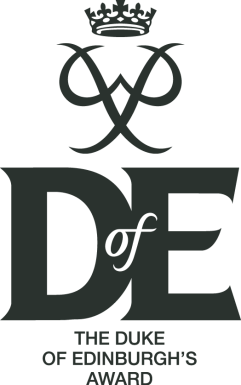 * Personalise the highlighted text with your details and then remove highlighting.Local area school / centre strikes Gold in DofE success at St James’s Palace (e.g. Manchester school strikes Gold in DofE success at St James’s Palace)Or (choose one headline)St James’s Palace goes Gold for local area school / centre DofE (e.g. St James’s Palace goes Gold for Manchester school DofE)Number young people from school / DofE centre in local area celebrated their Gold Duke of Edinburgh’s Award (DofE) success this week/last week at a presentation event held at St James’s Palace in London. During the day, the group had the chance to meet HRH Member of Royal Family name and guest presenter, name, who congratulated them on achieving this milestone. The Gold Award is the highest level of DofE programme and can be completed by young people aged 16-23 years. During a 12-18 months journey, the participants explored new skills, challenges and opportunities to enhance their knowledge and abilities in five areas: volunteering, physical, skills, expedition and residential activities.DofE programmes are personalised to the passions and needs of individuals, and the young people from school / DofE centre chose to take on a wide range of interests and pursuits, including mention 2-3 activities, perhaps something a little unusual. Name, DofE Leader / Manager / head teacher at School / DofE centre, said:“Insert quote. Suggestions include talking about the groups’ achievements and what they’ve learnt / skills they’ve developed along the way, how DofE will benefit them in the future, the positive impact on local communities etc.”Name, one of the Gold Award holders, added:“Insert quote. Suggestions include talking about the impact the DofE has had on their life, what they’ve enjoyed, who they have helped in their community or school through volunteering, the skills and confidence they have gained, how the experience will help them in the future.”The school / centre (delete as applicable) has been supporting its young people to complete their DofE for number years, encouraging participants to help their local community, look after the environment and their own wellbeing, and develop their skills and future prospects.For more information about The Duke of Edinburgh’s Award, visit www.DofE.orgEndsFor further information, please contact:Name of school/centre contact for press enquiriesDofE Leader / Manager / head teacher School / DofE centreT: Phone numberE: Email addressNotes to EditorsPhotoPhoto descriptionL-R: Names of people in the photoThe Duke of Edinburgh’s AwardThe Duke of Edinburgh’s Award (DofE) is the world’s leading youth achievement award that develops over 460,000 young people for life and work every year in the UK. Founded by HRH The Duke of Edinburgh in 1956, the DofE is currently being delivered in DofE centres such as schools, youth clubs and prisons, supported by over 3,500 partner organisations and approximately 40,000 adult volunteers from all walks of life.In total, over 6.5 million people have participated in DofE programmes in the UK and achieved over 3 million Awards since 1956. In 2018/2019, 153,284 achieved a Bronze, Silver or Gold Duke of Edinburgh’s Award.The DofE is supported by UK employers including British Gas, RSM, Amey, Heathrow, DFS and Royal Mail who endorse the skills and attributes developed whilst doing a DofE programme such as resilience, commitment, self-motivation and team working.The Duke of Edinburgh’s Award is a Registered Charity No 1072490 and in Scotland No SC038254 and a Royal Charter Corporation RC000806.The Duke of Edinburgh’s International Award Foundation is a Registered Charity in England and Wales, No 1072453. There are more than 1.3 million young people currently participating globally in more than 130 countries and territories.www.DofE.orgSchool / DofE centreInsert ‘about us’ copy for your School / DofE centreURL